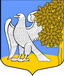 ЛЕНИНГРАДСКАЯ ОБЛАСТЬЛУЖСКИЙ МУНИЦИПАЛЬНЫЙ РАЙОНАДМИНИСТРАЦИЯ РЕТЮНСКОГО СЕЛЬСКОГО ПОСЕЛЕНИЯП О С Т А Н О В Л Е Н И ЕОт 12 мая  2022 года			                                     	№ 145В соответствии с Федеральным законом от 06 октября 2003 года №131-ФЗ «Об общих принципах организации местного самоуправления в Российской Федерации», п.8 ч.1 ст.14 Жилищного кодекса РФ, на основании информационного письма Лужского городского прокурора №22-30-2022 от 25.04.2022г., руководствуясь Уставом муниципального образования Ретюнского сельского поселенияПОСТАНОВЛЯЮ:1.Внести изменения в административный регламент по предоставлению муниципальной услуги «Признание помещения жилым помещением, жилого помещения непригодным для проживания, многоквартирного дома аварийным и подлежащим сносу или реконструкции, садового дома жилым домом и жилого дома садовым домом», утверждённый Постановлением администрации Ретюнского сельского поселения Лужского муниципального района Ленинградской области №102 от 31.03.2022г. (далее – Административный регламент).2.Подпункт 1 пункта 1.2 Административного регламента изложить в следующей редакции:«-физические (юридические) лица, являющиеся собственниками (нанимателями) жилых, в том числе и частных жилых помещений в домах, расположенных на территории соответствующего района муниципального образования, либо их уполномоченные представители (далее – заявитель);»3.В остальной части Административный регламент оставить без изменений.4.Настоящее Постановление опубликовать в сети интернет на официальном сайте администрации Ретюнского сельского поселения Лужского муниципального района Ленинградской области. 5.Постановление вступает в законную силу после его официального опубликования (обнародования).Глава администрацииРетюнского сельского поселения                                                С.С. ГришановаО внесении изменений в административный регламент по предоставлению муниципальной услуги «Признание помещения жилым помещением, жилого помещения непригодным для проживания, многоквартирного дома аварийным и подлежащим сносу или реконструкции, садового дома жилым домом и жилого дома садовым домом», утверждённый Постановлением администрации Ретюнского сельского поселения Лужского муниципального района Ленинградской области №102 от 31.03.2022г.